GRILLE DE SYNTHESE POUR PROJET INTERDISCIPLINAIRE / EPI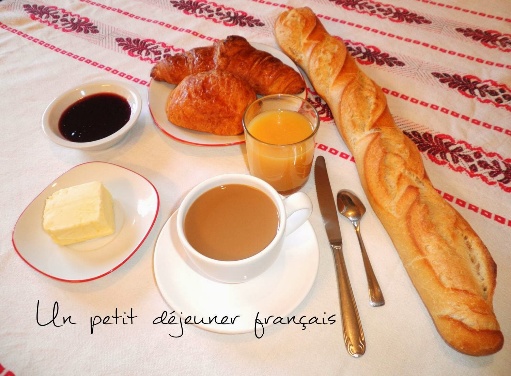 Nature des EPI et organisation de leur mise en œuvreNature des EPI et organisation de leur mise en œuvreQuelles thématiques ? :□ Corps, santé, bien-être et sécurité□ Culture et création artistiques□ Transition écologique et développement durable□ Information, communication, citoyenneté□ Langues et cultures étrangères, le cas échéant, régionales□ Langues et cultures de l’Antiquité□ Monde économique et professionnel□ Sciences, technologie et sociétéLes disciplines concernées :□ EPS□ Enseignements artistiques□ Français□ Histoire-Géographie-EMC□ Langues vivantes□ Mathématiques□ Sciences et technologie□ DPOrganisation:Objectif :  sensibiliser les élèves de la classe sur l’importance du petit déjeuner et de ce fait préserver son capital santé .« Vous devez concevoir  un petit déjeuner équilibré français / espagnol /anglais » « Vous devez concevoir une affiche afin de sensibiliser les élèves du lycée à la préservation de leur capital santé »Organisation:Objectif :  sensibiliser les élèves de la classe sur l’importance du petit déjeuner et de ce fait préserver son capital santé .« Vous devez concevoir  un petit déjeuner équilibré français / espagnol /anglais » « Vous devez concevoir une affiche afin de sensibiliser les élèves du lycée à la préservation de leur capital santé »Intitulé de l’EPI :Comprendre et analyser les effets d’un petit-déjeuner équilibré / Un desayunoequilibrado / A healthy breakfast et de la pratique d’une activité sportive sur le bien-être physique.Production(s) finale(s) envisagée(s) au regard des compétences disciplinaires et transversales travaillées « Vous devez concevoir  un petit déjeuner équilibré français / espagnol /anglais afin de sensibiliser les élèves de la classe sur l’importance du petit déjeuner et de fait préserver son capital santé »« Vous devez concevoir une affiche afin de sensibiliser les élèves du lycée à la préservation de leur capital santé »ThématiqueCorps, santé, bien-être et sécuritéCycle concerné, public viséCycle 4, 3èmeProblématique de l’EPI / QuestionnementComment informer / sensibiliser les élèves sur l’importance du petit-déjeuner ? Dans quelle mesure la découverte de petits déjeuners d’autres pays d’Europe peut-elle permettre aux élèves d’élaborer un petit déjeuner équilibré ?Réalisation(s) concrète(s)Réalisation d’une campagne d’information sur le petit déjeuner: la réalisation finale comprendra la production d’affiches.Organisation d’un petit déjeuner équilibré au lycée.Mobilité(s) virtuelle(s) et réelle(s)Etude du sondage de la classe participative.Recueil d’informations sur les habitudes alimentaires des différents pays concernésDisciplines engagées Espagnol ,Anglais, Français et SVT.Acteurs internes et externes impliquésEnseignant coordinateur : Mme Bouyalla laldjaEnseignants : SVT (Mme Bouyalla), EPS (M.Nénad), Espagnol (Mme Malandain), Anglais (Mme Lavoine), Arts appliqués (Mme Bruno), Sciences physiques (Mme Madier), Français (Mme Deleau)Infirmière : Mme Dantan : dépistage.Chargée de Développement SMENO : Frédérique JAYAT Parcours touché(s) par le projetParcours éducatif de santé : amener les élèves à faire des choix éclairés en matière de santé, prévention de l’obésité, rencontre d’acteurs  dans le domaine de la santé.Parcours citoyen : stimuler et reconnaitre l’engagement des élèves dans des actions concrètes favorisant l’acquisition de l’autonomie, l’aptitude à comprendre le bien-fondé (du principe de laïcité et) des règles qui régissent les comportements individuels et collectifs favorables au vivre ensemble, la capacité à reconnaître le pluralisme des opinions (Apprendre à se forger une opinion), et le développement de l’estime de soi (et du sentiment d’appartenance à la République).Parcours avenir : comprendre la diversité des métiers et des formations, mieux connaître le tissu économique local : « quelle nourriture est produite ou transformée dans l'Eure, agriculture et agro-alimentaire » (thème abordé en DP).Domaine(s) du socle concerné(s)Domaine 1 : Les langages pour penser et communiquer- Comprendre, s’exprimer en utilisant la langue française à l’oral et à l’écritConfrontation des élèves à divers documents informatifs en langueFrançaise.Rédaction de ressources écrites qui viendront alimenter le sondage.- Comprendre, s’exprimer en utilisant une langue étrangère.Confrontation des élèves à divers documents informatifs en languesespagnole et anglaise (supports des entraînements à la compréhension de l’écrit et de l’oral durant le cours).Productions écrites et orales en langue étrangère qui viendront alimenter le sondage.Domaine 2 : Méthodes et outils pour apprendre- Médias, démarche de traitement de l'information (Le Parisien du 25/11/16 en SVT)Traitement et organisation des informations collectées.Domaine 3 : Formation de la personne et du citoyen- Expression de la sensibilité et des opinions.Mettre à distance ses préjugés et stéréotypes : habitudes alimentaires / différences culturelles.- lutter contre le surpoids des élèves.- lutter contre le harcèlement des élèves en surpoids.Domaine 5 : les représentations du monde et l'activité humaine- Invention, élaboration, production. Mobiliser sa créativité et son imagination au service d’un projet collectifEléments du programmeEspagnol / anglaisThème culturel : rencontre avec d’autres culturesActivités langagières travaillées.Eléments du programmeSVTSystème digestif, digestion, absorption ; nutriments.Relier la nature des aliments et leurs apports qualitatifs et quantitatifs pourcomprendre l’importance de l’alimentation pour l’organisme (besoinsnutritionnels).Groupes d’aliments, besoins alimentaires, besoinsnutritionnels et diversité des régimes alimentaires…Proposer des menus équilibrés pour le petit-déjeuner (travail collectif).Proposer des solutions à son petit déjeuner (remédiation individuelle).Principales compétences disciplinairesentraînéesEspagnol / anglais CompréhensionComprendre des documents ou messages écrits, audiovisuels ou sonores denature et de difficulté variées issus de sources diverses (vidéo et/ou une affiche de la campagne "Desayuna, Despierta "sur l'importance du petit déjeuner) en Espagnol.ProductionProduire des discours descriptifs, narratifs, explicatifs, voire argumentatifs.Rendre compte, rédiger en réaction à une situation vécue.Expliquer à d’autres un fait culturel.Mettre en voix son discours.Intégrer dans son discours les connaissances culturelles acquises.Principales compétences disciplinairesentraînéesSVTRelier la connaissance de processus biologiques aux enjeux liés auxcomportements responsables individuels et collectifs en matière desanté.Fonder ses choix de comportement responsable vis-à-vis de sa santéou de l’environnement sur des arguments scientifiques.Activités pédagogiques, étapes intermédiairesFrançais Elaboration d’un questionnaire sur les habitudes alimentaires (le petit déjeuner) Traitement du sondageActivités pédagogiques, étapes intermédiaires Espagnol / anglais /  Présentation du petit-déjeuner français traditionnel / des habitudes réelles et majoritaires des élèvesActivités pédagogiques, étapes intermédiairesSVTDistinguer les groupes d’aliments et les classer, équilibre alimentaire et désordre alimentaire (anorexie, boulimie).Activités pédagogiques, étapes intermédiairesEPS Rester en forme par l’alimentation et le sport.Comprendre et analyser les effets d’une alimentation équilibrée et de la pratique d’une activité sportive sur le bien-être physique.Activités pédagogiques, étapes intermédiairesArt plastique« Vous devez concevoir et réaliser une affiche afin de sensibiliser les élèves du lycée à la préservation de leur capital santé » : affiches sur l’équilibre alimentaire en se référant à Giuseppe ArcimboldoPhysique chimie La matière : les notions d'atomes, molécules, d'ions, d'acidité (de pH) et de dilution.Temps consacré par disciplineEspagnol /anglais : 9 heuresSVT : entre 8 heuresEPS : 6 heuresFrançais : 5 heuresArt plastique : 8 heuresPhysique chimie : 14 heuresDP : 8 heuresModalité(s) d’évaluationEvaluations disciplinairesEvaluation ponctuelle de la compréhension des supports de travailEvaluation des textes produits pour la campagne d’informationModalité(s) d’évaluationEvaluation communeQualité de la campagne d’information et des ressourcesproduites (présentation, langue et contenu scientifique)Modalité(s) d’évaluationEvaluation de l’EPI par les élèves impliquésIncidences du projet sur mes propres habitudes alimentaires et sportives.Prise de conscience éventuelle.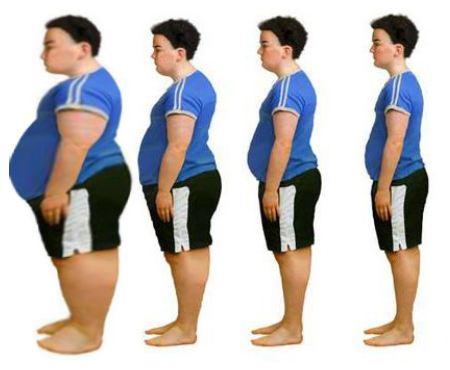 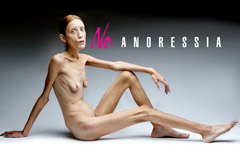 